Crack the Code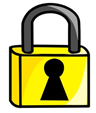 Using a CalculatorCrack the CodeUsing a CalculatorCrack the CodeUsing a CalculatorCrack the CodeUsing a CalculatorABCDEFGHIJKLMNOPRound each answer to 2 decimal places where needed. Add together all your answers and round to the nearest integer to get the three-digit code.Round each answer to 2 decimal places where needed. Add together all your answers and round to the nearest integer to get the three-digit code.Round each answer to 2 decimal places where needed. Add together all your answers and round to the nearest integer to get the three-digit code.Round each answer to 2 decimal places where needed. Add together all your answers and round to the nearest integer to get the three-digit code.